VORLAGE FÜR FORSCHUNGSPROJEKTVORSCHLÄGE		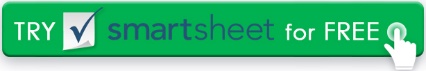 PROJEKTTHEMANAMEDATUMEINLEITUNG   Zentrales Forschungsproblem; Studienthema im Zusammenhang mit Problem; Analysemethoden; BedeutungHINTERGRUND UND BEDEUTUNG   Problemdetails; Begründung; Behobene Probleme; Forschungsmethoden und -quellenLITERATURÜBERSICHT   Zitieren, Vergleichen, Kontrastieren, Kritisieren, VerbindenFORSCHUNGSDESIGN UND -METHODEN   Forschungsoperationen und Ergebnisinterpretation Methodik Argument; Mögliche HindernisseVORLÄUFIGE ANNAHMEN UND IMPLIKATIONEN    FAZIT    Warum es sich lohnt, ein Problem zu erforschen; Warum diese Forschung einzigartig ist; Wie Forschung vorhandenes Wissen voranbringen sollZITATE Referenzen   ; Bibliographie
VERZICHTSERKLÄRUNGAlle Artikel, Vorlagen oder Informationen, die von Smartsheet auf der Website bereitgestellt werden, dienen nur als Referenz. Obwohl wir uns bemühen, die Informationen auf dem neuesten Stand und korrekt zu halten, geben wir keine Zusicherungen oder Gewährleistungen jeglicher Art, weder ausdrücklich noch stillschweigend, über die Vollständigkeit, Genauigkeit, Zuverlässigkeit, Eignung oder Verfügbarkeit in Bezug auf die Website oder die auf der Website enthaltenen Informationen, Artikel, Vorlagen oder zugehörigen Grafiken. Jegliches Vertrauen, das Sie auf solche Informationen setzen, erfolgt daher ausschließlich auf Ihr eigenes Risiko.